平成29年度第1回高知県介護支援専門員連絡協議会幡多ブロック研修会日　時；平成29年6月17日（土）午後 1：30～ 3：30会　場；大方　あかつき館日　程；午後 1：00～ 1：30　　受　付　　　　午後 1：30～ 3：30　　講演会　　　　『介護保険改正と今後の展望』～少子超高齢化社会！多死時代！！介護保険は存続可能か！？介護保険外サービス・混合介護からの介護事業戦略～　　　　　　　参加費　会員　1000円　　非会員　3000円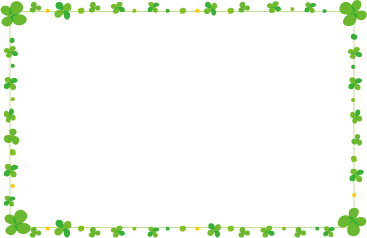 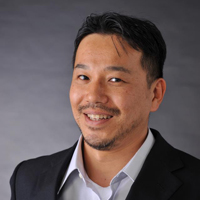 プロフィール株式会社ヘルプズ・アンド・カンパニー/代表取締役介護事業経営研究会（C-MAS)介護専門スペシャリスト社団法人日本介護協会（介護甲子園）運営委員全国の介護事業者向けの「実地指導事前準備方法」「法令順守に基づいた経営改善」「人材育成」「リスクマネジメント」のサポートを行っている。
1991年、早稲田大学社会科学部卒業。株式会社パソナ、米国アラスカ大学及びオクラホマ大学日本語講師、ワタベウェデイング株式会社フロリダ州オーランド店長として勤務
2004年、株式会社コムスンに入社。大阪統括部人事責任者、環状関西副支社長を歴任
2010年、株式会社ヘルプズ・アンド・カンパニーを設立
常に「現場重視」をモットーとするコンサルティングを行い、「現場と円滑なコミュニケーションができるようになった」「スタッフが辞めなくなった」「事務所に活気が出てきた」の声と口コミの評判により、前年度141事業所の指導を行う
「デイの経営と運営（QOL出版）」「訪問介護サービス（日総研）」コラム執筆中これまでの実績など高齢者住宅紹介・高齢者住宅入居相談、介護事業開設支援・介護事業運営支援高齢者住宅企画・提案・プランニング、訪問理美容、各種関係機関での講師・セミナー　　　　　問い合わせ先　　ケアハウス虹の丘（担当：山沖）　ＴＥＬ31-0177　ＦＡＸ31-0188　氏名西村栄一(にしむらえいいち)社名/役職株式会社ヘルプズ・アンド・カンパニー/代表取締役